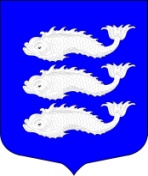 МЕСТНАЯ АДМИНИСТРАЦИЯ ВНУТРИГОРОДСКОГО МУНИЦИПАЛЬНОГО ОБРАЗОВАНИЯ САНКТ-ПЕТЕРБУРГА  МУНИЦИПАЛЬНЫЙ ОКРУГ ВАСИЛЬЕВСКИЙ ____________________________________________________________________ПОСТАНОВЛЕНИЕ«    » июль 2017 года                                                                                                    №ПРОЕКТОб утверждении Положения «Об участии в профилактике терроризма и экстремизма, а также в минимизации и (или) ликвидации последствий их проявлений на территории внутригородского муниципального образования Санкт-Петербурга муниципальный округ Васильевский в форме и порядке, установленных федеральным законодательством и законодательством Санкт-Петербурга»В соответствии с Федеральным Законом Российской Федерации от 06.10.2003 № 131-ФЗ «Об общих принципах организации местного самоуправления в Российской Федерации»,  Законом Санкт-Петербурга от 23.09.2009 № 420-79 «Об организации местного самоуправления в Санкт-Петербурге»,  Уставом внутригородского муниципального образования Санкт-Петербурга муниципальный округ Васильевский, местная администрация внутригородского муниципального образования Санкт-Петербурга муниципальный округ Васильевский  ПОСТАНОВЛЯЕТ:Утвердить Положение «Об участии в профилактике терроризма и экстремизма, а также в минимизации и (или) ликвидации последствий их проявлений на территории внутригородского муниципального образования Санкт-Петербурга муниципальный округ Васильевский в форме и порядке, установленных федеральным законодательством и законодательством Санкт-Петербурга», согласно Приложению № 1 к настоящему постановлению.Признать утратившим силу постановление местной администрации МО Васильевский № П-78 от 23.09.2013 «Об утверждении Положения об участии в профилактике терроризма и экстремизма, а также в минимизации и (или) ликвидации последствий проявления терроризма и экстремизма на территории муниципального образования».3. Настоящее постановление вступает в силу в день, следующий за днем его официального опубликования.                                                                                                                                                   4. Опубликовать данное постановление в газете «Муниципальный вестник округа № 8» и разместить на официальном сайте муниципального образования МО Васильевский: msmov.spb.ru.5.  Контроль за исполнением настоящего постановления оставляю за собой.Глава местной администрации                                                                                 МО Васильевский                                                                                                                            Д.В. Иванов Приложение № 1Постановлению местной администрации МО Васильевский от  «».07.2017 г. № ПРОЕКТПОЛОЖЕНИЕоб участии в профилактике терроризма и экстремизма, а также в минимизации и (или) ликвидации последствий их проявлений на территории внутригородского муниципального образования Санкт-Петербурга муниципальный округ Васильевский в форме и порядке, установленных федеральным законодательством и законодательством Санкт-ПетербургаОбщие положения1.1. Настоящее Положение об участии в профилактике терроризма и экстремизма, а также в минимизации и(или) ликвидации последствий их проявлений на территории внутригородского муниципального образования Санкт-Петербурга муниципальный округ Васильевский в форме и порядке установленных федеральным законодательством и законодательством Санкт-Петербурга (далее - Положение),  определяет правовые и организационные основы реализации вопроса местного значения - участие в профилактике терроризма и экстремизма, а также в минимизации и (или) ликвидации последствий их проявлений на территории муниципального образования в форме и порядке, установленных федеральным законодательством и законодательством Санкт-Петербурга (далее - вопрос местного значения), в том числе путем:разработки и реализации муниципальных программ и (или) ведомственных целевых программ в области профилактики терроризма и экстремизма, а также минимизации и (или) ликвидации последствий их проявлений;организации и проведения на территории муниципального образования информационно-пропагандистских мероприятий по разъяснению сущности терроризма и экстремизма, их общественной опасности, по формированию у граждан неприятия идеологии терроризма и экстремизма, в том числе путем распространения информационных материалов, печатной продукции, проведения разъяснительной работы и иных мероприятий;участия в мероприятиях по профилактике терроризма и экстремизма, а также по минимизации и (или) ликвидации последствий их проявлений, организуемых федеральными органами исполнительной власти и (или) исполнительными органами государственной власти Санкт-Петербурга;обеспечения выполнения требований к антитеррористической защищенности объектов, находящихся в муниципальной собственности или в ведении органов местного самоуправления;направления предложений по вопросам участия в профилактике терроризма и экстремизма, а также в минимизации и (или) ликвидации последствий их проявлений в исполнительные органы государственной власти Санкт-Петербурга (далее – профилактика терроризма и экстремизма).Осуществление вопроса местного значения на территории внутригородского муниципального образования Санкт-Петербурга муниципальный округ Васильевский находится в ведении местной администрации внутригородского муниципального образования Санкт-Петербурга муниципальный округ Васильевский (далее - Местная администрация МО Васильевский).Финансирование мероприятий по реализации вопроса местного значения на территории внутригородского муниципального образования Санкт-Петербурга муниципальный округ Васильевский осуществляется за счет средств местного бюджета МО Васильевский на очередной финансовый год.2. Основные цели и задачи2.1. Основные цели и задачи при реализации вопроса местного значения являются:- предупреждение терроризма и экстремизма, минимизация и (или) ликвидация последствий их проявлений;- обеспечение защиты прав, свобод и законных интересов граждан от противоправных действий (бездействия), недопустимость пропаганды исключительности, превосходства либо неполноценности человека по признаку его социальной, расовой, национальной, религиозной или языковой принадлежности или отношения к религии;- снижение уровня преступности на территории муниципального образования;- формирование толерантности и межэтнической культуры в молодежной среде, профилактика агрессивного поведения;- выявление и пресечение случаев вовлечения несовершеннолетних в совершение преступлений и антиобщественных действий;- освещение организации мероприятий и результатов его проведения в средствах массовой информации; - воспитание культуры межнационального согласия.3. Порядок организации деятельности по решениювопроса местного значенияФинансирование мероприятий по реализации вопроса местного значения, осуществляется из средств местного бюджета на основании муниципальной и (или) ведомственной целевой программы по участию в профилактике терроризма и экстремизма, а также в минимизации и (или) ликвидации последствий их проявлений на территории внутригородского муниципального образования Санкт-Петербурга муниципальный округ Васильевский в форме и порядке установленных федеральным законодательством и законодательством Санкт-Петербурга очередной финансовый год, утверждаемой  Постановлением  Местной администрации.  Осуществление программы осуществляется силами организационного отдела Местной администрации, организацией привлекаемой по результатам конкурентных закупок проводимых в рамках федерального закона от 05.04.2013 № 44-ФЗ «О контрактных системе в сфере закупок товаров, услуг для обеспечения государственных и муниципальных нужд».3.3. Программа (план) участия в деятельности по профилактике терроризма и экстремизма может включать в себя:- организации и проведения на территории муниципального образования информационно-пропагандистских мероприятий по разъяснению сущности терроризма и экстремизма, их общественной опасности, по формированию у граждан неприятия идеологии терроризма и экстремизма, в том числе путем распространения информационных материалов, печатной продукции, проведения разъяснительной работы и иных мероприятий;- размещение на информационных стендах, в муниципальной газете и на официальном сайте МО Васильевский социальной рекламы и других материалов, направленных на гармонизацию межэтнических и межкультурных отношений, профилактику проявлений ксенофобии и укрепление толерантности;- участия в мероприятиях по профилактике терроризма и экстремизма, а также по минимизации и (или) ликвидации последствий их проявлений, организуемых федеральными органами исполнительной власти и (или) исполнительными органами государственной власти Санкт-Петербурга, в том числе организация и проведение интерактивных уроков, лекций, семинаров по вопросу местного значения и пр.;- обеспечения выполнения требований к антитеррористической защищенности объектов, находящихся в муниципальной собственности или в ведении органов местного самоуправления;- направления предложений по вопросам участия в профилактике терроризма и экстремизма, а также в минимизации и (или) ликвидации последствий их проявлений в исполнительные органы государственной власти Санкт-Петербурга;- иные мероприятия в пределах компетенции Местной администрации.    4. Показатели для оценки эффективности деятельностипо решению вопроса местного значенияПоказателями для оценки эффективности деятельности органов местного самоуправления муниципального образования МО Васильевский по реализации вопроса местного значения являются:развитие правовой культуры населения;повышение активности населения в предотвращение терроризма и экстремизма.5. Заключительные положения5.1. Настоящее Положение вступает в силу со дня его официального опубликования.5.2. Контроль соблюдения настоящего Положения осуществляется в соответствии с действующим законодательством и Уставом МО Васильевский.5.3. Вопросы, не урегулированные настоящим Положением и действующим законодательством, регулируются отдельными решениями Муниципального совета и постановлениями или распоряжениями Местной администрации.